В целях приведения нормативных правовых актов администрации города Сосновоборска, регулирующих вопросы предоставления из бюджета города субсидий бюджетным и автономным учреждениям на иные цели, в соответствие с действующим законодательством, в соответствии с абзацами 2, 4 пункта 1 статьи 78.1 Бюджетного кодекса Российской Федерации, Постановлением Правительства Российской Федерации от 22.02.2020 №203 "Об общих требованиях к нормативным правовым актам и муниципальным правовым актам, устанавливающим порядок определения объема и условия предоставления бюджетным и автономным учреждениям субсидии на иные цели", постановлением администрации города Сосновоборска от 11.07.2023 №927 «О регулировании отдельных вопросов предоставления субсидий муниципальным бюджетным и автономным учреждениям на иные цели», статьями 26, 38 Устава города Сосновоборска Красноярского края, ПОСТАНОВЛЯЮУтвердить Порядок определения объема и условий предоставления из бюджета города Сосновоборска субсидий на иные цели муниципальным бюджетным и автономным учреждениям, в отношении которых Управлением образования администрации города Сосновоборска осуществляются отдельные функции и полномочия Учредителя согласно приложению.Постановление вступает в силу после официального опубликования в городской газете "Рабочий" и распространяется на правоотношения, возникшие с 1 января 2024 года.Контроль за исполнением постановления возложить на заместителя Главы города по социальным вопросам (Е.О. Романенко).Глава города Сосновоборска                                                             А.С. КудрявцевПриложениек постановлению администрации городаот 12.01. 2024 №30Порядок
определения объема и условий предоставления из бюджета города Сосновоборска субсидий на иные цели муниципальным бюджетным и автономным учреждениям, в отношении которых Управлением образования администрации города Сосновоборска осуществляются отдельные функции и полномочия Учредителя1. Общие положения о предоставлении субсидий1.1. Настоящий Порядок (далее - Порядок) устанавливает требования определения объема и условий предоставления из бюджета города Сосновоборска субсидий на иные цели муниципальным бюджетным и автономным учреждениям, в отношении которых Управлением образования администрации города Сосновоборска осуществляются отдельные функции и полномочия Учредителя (далее - бюджетные и автономные учреждения).1.2. Субсидии на иные цели предоставляются для осуществления и (или) возмещения расходов бюджетных и автономных учреждений, не связанных с оказанием ими в соответствии с муниципальным заданием муниципальных услуг (выполнением работ), включая:приобретение основных средств и (или) материальных запасов, для осуществления видов деятельности бюджетных или автономных учреждений, предусмотренных учредительными документами;осуществление работ по разработке проектно-сметной документации, проведению государственной экспертизы проектно-сметной документации, капитальному ремонту имущества, закрепленного за бюджетным или автономным учреждением;расходы на мероприятия, проводимые в рамках муниципальных программ, национальных, региональных проектов (программ), в случае если субсидии предоставляются в целях реализации соответствующего проекта (программы), и не учитываемые в нормативных затратах на оказание муниципальных услуг (выполнение работ);расходы, имеющие целевое назначение и не связанные с выполнением муниципального задания;осуществление иных расходов, не относящихся к бюджетным инвестициям.1.3. Управление образования администрации города Сосновоборска, осуществляет функции и полномочия главного распорядителя и получателя средств бюджета муниципального образования город Сосновоборск (далее - Уполномоченный орган), до которого доведены в установленном порядке лимиты бюджетных обязательств на предоставление субсидии на иные цели муниципальным бюджетным и автономным учреждениям на соответствующий финансовый год и плановый период.2. Условия и порядок предоставления субсидий2.1. Для определения объема субсидий на иные цели бюджетное или автономное учреждение направляет в Уполномоченный орган заявку на предоставление субсидии на иные цели, содержащую финансово-экономическое обоснование размера субсидии на иные цели (далее - заявка).Заявка на предоставление субсидии на иные цели должна содержать:пояснительную записку, содержащую обоснование необходимости предоставления субсидии на иные цели, включая расчет-обоснование суммы субсидии, в том числе предварительную смету на выполнение соответствующих работ (оказание услуг), проведение мероприятий, приобретение имущества (за исключением недвижимого имущества), а также предложения поставщиков (подрядчиков, исполнителей), статистические данные и (или) иную информацию;перечень объектов, подлежащих ремонту, акт обследования таких объектов и дефектную ведомость, предварительную смету расходов, в случае если целью предоставления субсидии является проведение ремонта (реставрации);программу мероприятий, в случае если целью предоставления субсидии является проведение мероприятий, в том числе конференций, симпозиумов, выставок;информацию о планируемом к приобретению имуществе, в случае если целью предоставления субсидии является приобретение имущества;информацию о количестве физических лиц (среднегодовом количестве), являющихся получателями выплат, и видах таких выплат, в случае если целью предоставления субсидии является осуществление указанных выплат;иную информацию, документально подтверждающую потребность бюджетных или автономных учреждений в осуществлении расходов.2.2. Уполномоченный орган в течение 5 (пяти) рабочих дней со дня получения заявки, осуществляет проверку документов на предмет соответствия Перечню и требованиям, установленным пунктом 2.1. настоящего Порядка.В случае представления неполного комплекта документов или несоответствия представленных документов требованиям, установленным пунктом 2.1 настоящего Порядка, а также в случае недостоверности информации, содержащейся в документах, представленных учреждением, Уполномоченный орган в течение 5 (пяти) рабочих дней со дня окончания срока, указанного в абзаце первом настоящего пункта, возвращает их учреждению, письменно уведомляя о причинах возврата документов. Учреждение вправе повторно направить документы после устранения причин возврата документов.2.3. При предоставлении учреждением полного комплекта документов и при соответствии представленных документов требованиям, установленным пунктом 2.1. настоящего Порядка, Уполномоченный орган направляет в Финансовое управление администрации города Сосновоборска предложения в проект городского бюджета на очередной финансовый год и плановый период в соответствии со сроком, установленным Постановлением администрации города Сосновоборска от 05.09.2014 N 1611 "О порядке составления проекта решения о бюджете города Сосновоборска на очередной финансовый год и плановый период".Размер субсидии определяется Уполномоченным органом с учетом потребности учреждения в получении такой субсидии и в пределах бюджетных ассигнований, доведенных в установленном порядке главному распорядителю как получателю бюджетных средств бюджета муниципального образования город Сосновоборск на цели предоставления субсидии.2.4.Уполномоченный орган вправе отказать бюджетному или автономному учреждению в предоставлении субсидии на иные цели в случаях:несоответствия представленных учреждением документов требованиям, определенным в соответствии с п.2.1. или непредставления (представления не в полном объеме) указанных документов;недостоверность информации, содержащейся в документах, представленных учреждением;отсутствия необходимого объема лимитов бюджетных обязательств на предоставление субсидий на соответствующий финансовый год.2.5. Уполномоченный орган осуществляет в срок до 01 ноября текущего финансового года подготовку проекта приказа об утверждении перечня получателей и объема субсидий на иные цели на очередной финансовый год по форме согласно приложению N 1 к настоящему Порядку в пределах бюджетных ассигнований, предусмотренных на соответствующий финансовый год и на плановый период, предусмотренных Уполномоченному органу, за исключением случаев, когда размер субсидии определен решениями Президента Российской Федерации, Правительства Российской Федерации, законом края о краевом бюджете, правовыми актами высшего исполнительного органа государственной власти Красноярского края (далее - Перечень).Перечень утверждается Уполномоченным органом в пределах доведенных бюджетных ассигнований по согласованию с Финансовым управлением администрации города Сосновоборска:на очередной финансовый год и плановый период не позднее 31 декабря текущего финансового года;в случае внесения изменений в муниципальную программу города Сосновоборска, предусматривающую соответствующие изменения объемов субсидии на иные цели, Уполномоченный орган вносит изменения в Перечень (изменения в течение текущего финансового года) в течение 10 рабочих дней со дня утверждения муниципальной программы.2.6. Перечень может быть изменен Уполномоченным органом в текущем финансовом году в следующих случаях:увеличения или уменьшения объема бюджетных ассигнований, предусмотренных в решении о бюджете города на очередной финансовый год и плановый период;выявления дополнительной потребности бюджетного или автономного учреждения в осуществлении расходов, предусмотренных пунктом 2.1. Порядка, при условии наличия соответствующих бюджетных ассигнований в решении о бюджете города на очередной финансовый год и плановый период;выявления необходимости перераспределения субсидий на иные цели между получателями субсидий на иные цели в пределах бюджетных ассигнований, предусмотренных в решении о бюджете города на очередной финансовый год и плановый период;внесения изменений в муниципальные программы города Сосновоборска и иные нормативные-правовые акты, устанавливающее расходное обязательство по предоставлению субсидии на иные цели, при условии наличия соответствующих бюджетных ассигнований в решении о бюджете города на очередной финансовый год и плановый период;невозможности осуществления расходов на иные цели в полном объеме.Внесение изменений в Перечень осуществляется Уполномоченным органом на основании заявки бюджетного или автономного учреждения, содержащей финансово-экономическое обоснование увеличения (уменьшения) размера субсидии на иные цели, либо выделения указанной субсидии вновь.2.7. В целях предоставления субсидии между Уполномоченным органом и учреждением заключается соглашение в соответствии с типовой формой, утвержденной приказом Финансового управления администрации города Сосновоборска.Уполномоченный орган вправе уточнять и дополнять форму соглашения с учетом отраслевых особенностей в соответствующей сфере.Соглашение должно быть заключено после вступления в силу решения о бюджете города на соответствующий финансовый год и плановый период.При изменении Перечня в текущем финансовом году соглашение заключается после утверждения соответствующих изменений в решение о бюджете города на текущий финансовый год и плановый период и (или) после внесения соответствующих изменений в сводную бюджетную роспись бюджета города в случаях, предусмотренных бюджетным законодательством.Соглашение заключается на один финансовый год.2.8. У учреждения, по которому Уполномоченным органом принято решение о предоставлении субсидии на иные цели, на 1-е число месяца, предшествующего месяцу, в котором планируется заключение соглашения должна отсутствовать неисполненная обязанность по уплате налогов, сборов, страховых взносов, пеней, штрафов, процентов, подлежащих уплате в соответствии с законодательством Российской Федерации о налогах и сборах.2.9. Финансирование средств субсидии на иные цели бюджетным и автономным учреждениям осуществляется в соответствии с заключенным соглашением.Субсидии на иные цели перечисляются бюджетным и автономным учреждениям на отдельные лицевые счета, открываемые указанным учреждениям в Отделе N 6 Управления Федерального казначейства по Красноярскому краю в порядке, установленном Федеральным казначейством.Расходы бюджетных и автономных учреждений за счет средств субсидий на иные цели подлежат обязательному санкционированию в установленном порядке.3.Требования к отчетности3.1. Учреждение обязано предоставить Уполномоченному органу отчет об использовании субсидии на иные цели по форме согласно приложения 2 к настоящему Порядку и о достижении целевых показателей по форме согласно приложению 3 к настоящему Порядку.3.2. Учреждение представляет Уполномоченному органу:ежеквартально до 15 числа месяца, следующего за отчетным периодом, отчет об использовании субсидии на иные цели;до 25 января финансового года, следующего за годом предоставления субсидии, отчет об использовании субсидии на иные цели и отчет о достижении целевых показателей предоставления субсидии.3.3. Отчеты об использовании субсидии составляются на 1 число месяца каждого квартала и нарастающим итогом с начала года.3.4. Уполномоченный орган составляет сводный отчет об использовании субсидии на иные цели и направляет его ежеквартально до 25 числа месяца, следующего за отчетным периодом, сводный отчет о достижении целевых показателей ежегодно до 1 февраля года, следующего за годом предоставления субсидий, в Финансовое управление администрации города Сосновоборска.4. Порядок принятия решения о наличии потребности в направлении не использованных в текущем финансовом году остатков средств субсидии4.1. Не использованные в текущем финансовом году остатки средств субсидий на иные цели, предоставленных бюджетным и автономным учреждениям из городского бюджета, подлежат перечислению в городской бюджет в срок до 1 февраля очередного финансового года.4.2. Субсидии на иные цели, не использованные в текущем финансовом году, могут использоваться учреждением в очередном финансовом году на те же цели при наличии потребности в указанных субсидиях.4.3. Учреждения в срок до 20 января финансового года представляют Уполномоченному органу информацию о наличии у учреждения неисполненных обязательств, источником финансового обеспечения которых являются не использованные на 1 января текущего финансового года остатки субсидий, а также документы (копии документов), подтверждающих наличие и объем указанных обязательств учреждения.4.4. Уполномоченный орган рассматривает представленные учреждением документы, подтверждающие наличие потребности, и принимает решение (приказ) о направлении остатков субсидий на иные цели в текущем финансовом году на те же цели или отказывает в срок до 1 марта текущего финансового года (далее - приказ об остатках).5. Порядок осуществления контроля за соблюдением целей, условий и порядка предоставления субсидий и ответственности за их несоблюдение5.1. Субсидии на иные цели, предоставляемые в соответствии с настоящим Порядком, подлежат обязательной проверке Уполномоченным органом и Финансовым управление администрации города Сосновоборска.5.2. В случае установления по итогам проверок, проведенных Уполномоченным органом и Финансовым управлением администрации города Сосновоборска факта нарушения целей и условий предоставления субсидий, предоставленные субсидии на иные цели подлежат возврату в бюджет муниципального образования город Сосновоборск.5.3. При недостижении результатов, установленных в приказе Уполномоченного органа в соответствии с пунктом 2.5. настоящего порядка, субсидия подлежит возврату в размере пропорциональном за каждый процентный пункт недостижения значения результата предоставления субсидии.5.4. Решение о возврате субсидии на иные цели определяется приказом Уполномоченного органа либо Финансового управления администрации города Сосновоборска.5.5. В случае несоблюдения учреждением целей и условий, установленных при предоставлении субсидии, выявленного по фактам проверок, недостижении результатов предоставления субсидии на иные цели средства подлежат возврату:по приказу Уполномоченного органа в течение 30 (тридцати) календарных дней со дня его получения;по приказу (распоряжению) Финансового управления администрации города Сосновоборска в срок указанный в приказе (распоряжении).5.6. Руководители учреждений несут ответственность за эффективное и целевое использование предоставленных субсидий на иные цели в соответствии с законодательством Российской Федерации.Переченьполучателей и объем субсидий на иные цели на очередной финансовый годОтчетоб использовании субсидии на иные цели за 20____ год.(наименование учреждения)по состоянию на "___" _______________ 20__ г.Руководитель учреждения ____________ _______________________                                                  (подпись)       (расшифровка подписи)Исполнитель _____________ ________________________ ___________                            (подпись)          (расшифровка подписи)        (телефон)Отчето достижении значений результатовНаименование учреждения _______________________________________Руководитель учреждения ____________ ______________________                                                   (подпись)     (расшифровка подписи)Исполнитель _____________ ________________________ ___________                            (подпись)           (расшифровка подписи)   (телефон)--------------------------------     (1)  Наименование субсидии, указываемого в настоящей таблице, должно соответствовать целям предоставления субсидии, указанным в соглашении.       (2)  Заполняется в случаях, если предусмотрено перечисление субсидии в  целях  осуществления  полномочий  по реализации программ, региональных     проектов,   реализуемых  в  рамках  федеральных  проектов,  в  том  числе входящих в состав национальных проектов.       (3)  Наименование  результата,  указываемого  в  настоящей  таблице,     должно  соответствовать  направлениям расходования, утверждаемым приказом (распоряжением) Уполномоченного органа.       (4)  Плановое  значение  результата  и  дата  достижения результата,     указываемого    в  настоящей  таблице,  должно  соответствовать  плановым значениям, указанным в соглашении.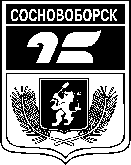 АДМИНИСТРАЦИЯ ГОРОДА СОСНОВОБОРСКАПОСТАНОВЛЕНИЕ12 января 2024                                                                                                                            № 30АДМИНИСТРАЦИЯ ГОРОДА СОСНОВОБОРСКАПОСТАНОВЛЕНИЕ12 января 2024                                                                                                                            № 30Об утверждении порядка определения объема и условий предоставления из бюджета города Сосновоборска субсидий на иные цели муниципальным бюджетным и автономным учреждениям, в отношении которых Управлением образования администрации города Сосновоборска осуществляются отдельные функции и полномочия Учредителя Приложение N 1к Порядку определения объема и условий предоставления из бюджета города Сосновоборска субсидий на иные цели муниципальным бюджетным и автономным учреждениям, в отношении которых Управлением образования администрации города Сосновоборска осуществляются отдельные функции и полномочия УчредителяN п/пНаименование учрежденияНаправление расходования субсидии на иные целиРезультат предоставления субсидииЕд. изм.Объем субсидии на текущий финансовый год (рублей)12345612...Приложение 2к Порядку определения объема и условий предоставления из бюджета города Сосновоборска субсидий на иные цели муниципальным бюджетным и автономным учреждениям, в отношении которых Управлением образования администрации города Сосновоборска осуществляются отдельные функции и полномочия Учредителя Направление расходования субсидииРаздел, подразделЦелевая статьяРазрешенныйк использованию остаток субсидии на иные цели прошлых лет (руб.)Плановые назначения на текущий финансовый год (с учетом уточнений) (руб.)Фактически профинансировано (нарастающим итогом с начала текущего финансового года) (руб.)Исполнено (кассовые расходы) нарастающим итогом с начала текущего финансового года (руб.)Остатки неиспользованных средств (на конец отчетного периода)Примечание (указать причину не освоения средств)13467891011Приложение 3к Порядку определения объема и условий предоставления из бюджета города Сосновоборска субсидий на иные цели муниципальным бюджетным и автономным учреждениям, в отношении которых Управлением образования администрации города Сосновоборска осуществляются отдельные функции и полномочия Учредителя N п/пНаправления расходования (1)Наименование проекта (мероприятия)(2)Результат предоставления субсидии(3)Ед. изм.Значение результатаЗначение результатаЗначение результатаДата достижения результата (дд.мм.гг)Дата достижения результата (дд.мм.гг)Причина отклоненияN п/пНаправления расходования (1)Наименование проекта (мероприятия)(2)Результат предоставления субсидии(3)Ед. изм.План(4)Факт (по состоянию на отчетную дату)Процент выполненияПлан(4)Факт (по состоянию на отчетную дату)Причина отклонения1234567891011